Formular für kantonale PersonentransportbewilligungGesuchstellerTransportFahrzeugeHiermit bestätigen Sie, dass die eingesetzten Fahrzeuge für den Transportzweck geeignet und entsprechend ausgerüstet sind. Anmerkung: In Zweifelsfällen ist diese Frage mit dem kantonalen Strassenverkehrsamt zu klärenBeilagenKarte der eingezeichneten Fahrstrecke mit Haltestellen		Fahrplan / eventuell Stundenplan	Fahrkostentabelle mit den Transporttarifen	Kopie von Führer- und Fahrzeugausweis	Kopie der Lizenz für Unternehmer im Strassentransport	Unterschrift des GesuchstellersOrt und Datum		     
			…………………………………………………………………..Unterschrift		     
			…………………………………………………………………..Das vollständig ausgefüllte und vom Gesuchsteller unterzeichnete Gesuch ist mit den Beilagen dem kantonalen Amt für Energie und Verkehr, Ringstrasse 10, 7001 Chur oder per Mail an info@aev.gr.ch einzureichen.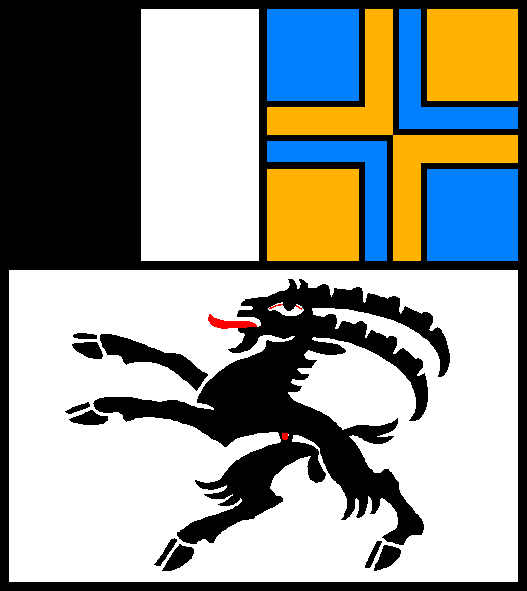 Amt für Energie und Verkehr GraubündenUffizi d'energia e da traffic dal Grischun Ufficio dell'energia e dei trasporti dei GrigioniRingstrasse 10, 7001 ChurTel: +41 81 257 36 24E-Mail: info@aev.gr.chInternet: www.aev.gr.chRingstrasse 10, 7001 ChurTel: +41 81 257 36 24E-Mail: info@aev.gr.chInternet: www.aev.gr.chNameVornameFirmaAdressePLZ/ OrtE-Mail AdresseTelefonnummerZweck der Fahrt	Schülertransport	Werkverkehr	Arbeitnehmertransporte 	Bedarfsfahrten	Linienverkehr	Andere:	     Ausführung der Fahrten ganzjährig		 saisonalWährend welcher Zeitspanne werden die Fahrten durchgeführt?Mo      Di        Mi        Do        Fr        Sa        SoDie Fahrten werden in eigener Regie ausgeführtDie Fahrten werden im Auftragsverhältnis ausgeführt	trifft zu	trifft zuKönnten die Fahrten unter bestimmten Bedingungen ausfallen?	Ja	NeinUnter welchen Bedingungen könnten die Fahrten ausfallen?Vorgesehene Fahrstrecke und HaltestellenBitte legen Sie als Beilage eine Karte mit eingezeichneten Haltestellen und der Fahrstrecke bei.Haltestellenbezeichnungen bitte hier erfassenAnzahl FahrtenBitte legen Sie als Beilage den Fahrplan bei. Bei Schülertransporten, legen sie den Stundenplan der Schüler beiErste Fahrt de Tages	Letzte Fahrt des TagesVorgesehene BetriebsaufnahmeGewünschte BewilligungsdauerAnzahl JahreTransporttarifBitte Fahrkostentabelle beilegenAngaben zur Bewilligung	Erteilung	Erneuerung	Übertragung	Änderung 	Verzicht